Ambrosia Salad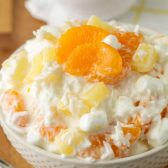 Prep Time: 10 minutesCook Time: 0 minutesTotal Time: 10 minutesYield: 24 servings